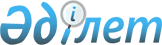 Об установлении ограничительных мероприятий
					
			Утративший силу
			
			
		
					Решение акима Асановского сельского округа Кызылжарского района Северо-Казахстанской области от 3 сентября 2021 года № 33. Зарегистрировано в Министерстве юстиции Республики Казахстан 10 сентября 2021 года № 24294. Утратил силу решением акима Асановского сельского округа Кызылжарского района Северо-Казахстанской области от 4 ноября 2021 года № 44
      Сноска. Утратил силу решением акима Асановского сельского округа Кызылжарского района Северо-Казахстанской области от 04.11.2021 № 44 (вводится в действие со дня его первого официального опубликования).
      В соответствии с подпунктом 7) статьи 10-1 Закона Республики Казахстан "О ветеринарии", на основании представления исполняющего обязанности главного государственного ветеринарно-санитарного инспектора Кызылжарского района от 12 августа 2021 года № 01-11/226 РЕШИЛ:
      1. Установить ограничительные мероприятия на территории села Толмачевка Асановского сельского округа Кызылжарского района Северо-Казахстанской области, в связи с возникновением болезни бруцеллез крупного рогатого скота.
      2. Контроль за исполнением настоящего решения оставляю за собой.
      3. Настоящее решение вводится в действие со дня его первого официального опубликования.
					© 2012. РГП на ПХВ «Институт законодательства и правовой информации Республики Казахстан» Министерства юстиции Республики Казахстан
				
      Аким Асановского сельского округаКызылжарского районаСеверо-Казахстанской области 

С. Казеев
